Jezusi eshte RingjalljaFleta e Lutjes 	Data: ________Fotokopjojeni Fletën e Lutjes për çdo anëtare të grupit tuaj.Filloni në kohë.Mjetet që ju nevojiten: Bibla, Broshura e shërbesës, stilolaps Lavdërimi—Lavdëroni Perëndinë për atë që Ai është, për tiparet, emrin ose karakterin e Tij.Ju lutemi, mos përmendni përgjigjet ose kërkesat e lutjes gjatë kësaj kohe.Tipari: Jezusi është Ringjallja.Përkufizimi: Dikush që është ringjallur nga të vdekurit, i cili na jep ne një jetë të re, një shpresë të gjallë, një pasuri të paprishëshme. Shkrimi(et): Gjoni 11: 21 – 25; Romakëve 1: 1 - 4; 6: 9 – 10; 1 Pjetrit 1: 3 – 4; Zbulesa 1: 17 – 18 	Mendime:	Rrëfimi—Rrëfejini në heshtje mëkatet tuaja Perëndisë që fal.Po t’i rrëfejmë mëkatet tona, ai është besnik dhe i drejtë që të na falë mëkatet dhe të na pastrojë nga çdo paudhësi. 1 Gjonit 1:9Falenderimi—Falenderojeni Perëndinë për atë që Ai ka bërë. Ju lutemi, mos përmendni kërkesa lutjeje gjatë kësaj kohe.Për çdo gjë falenderoni sepse i tillë është vullneti i Perëndisë në Krishtin Jezus për ju. 1 Thesalonikasve 5:18Ndërmjetësimi—Shkoni para Perëndisë me lutje në emër të të tjerëve. Formoni grupe me dy ose tre veta.Fëmijët TanëShkrimi: 	Fëmija #1: 	Fëmija #2: 	Fëmija #3: 	Kërkesa SpecifikeFëmija #1: 	Fëmija #2: 	Fëmija #3: 	Mësuesit/StafiShkrimet (zgjidhni një): Bë Zot që _____ të dijë se: se njeriu i tij/saj i vjetër u kryqëzua me Krishtin, që trupi i mëkatit mund të jetë anuluar dhe që mëkati mos ketë më pushtet në jetën e _____. Për këtë arsye _____ nuk është më skllav i mëkatit, por ka një jetë të re për shkak të asaj që Krishti ka bërë. Romakët 6: 6; Efesianëve 2: 5. Çeli sytë e 	dhe ktheje nga errësira në dritë dhe nga pushteti i Satanit te Perëndia, që të marri me anë të besimit në Jezu Krishtin faljen e mëkateve dhe një trashëgim midis të shenjtëruarve. Veprat 26:18Shkrimet: 	Kërkesa Specifike: 	Problemet e Shkollës: 	Shqetësimet e Nënave në Lutje: 	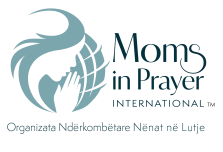 Mos harroni, gjërat për të cilat luteni në grup, duhet të mbeten brenda grupit!!! 